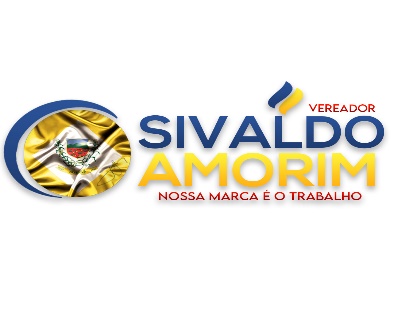 Projeto de Lei nº 07/2023“Institui o Brasão Oficial do Município de Ibitiara e da outras providências.” O vereador Sivaldo Amorim Apresenta, a Câmara Municipal aprova e o Exmº Sr. Prefeito Sanciona a Seguinte Lei:Art.1º Fica instituído e oficializado o Brasão oficial do município de Ibitiara, conforme anexo ao projeto.Art.2º O referido Brasão Obedecerão as cores oficiais da Bandeira o Município com destaque em suas riquezas.Art.3º O Brasão será utilizado como símbolo oficial do município de Ibitiara, ela Prefeitura Municipal, Câmara Municipal e demais órgão públicos municipais.    Art.4º Este lei entre em vigor na data de sua publicação, revogando-se as disposições em contrário.Plenário: Dr. José Edmundo P. dos Santos 14 de Novembro de 2023 Sivaldo José Amorim de Macedo – Autor do projeto.Ofício Nº 96/ 2023                                                        Ao Exmº.Sr. Wilson dos Santos Souza Prefeito Municipal         Ao cumprimentá-lo, venho por meio deste, encaminhar Indicações de nº52,53,54, Resolução de nº 14/2023, referente ao Projetos de Lei nº07/2023 do Legislativo de autoria do Vereador Sivaldo José Amorim de Macedo, aprovado por unanimidade dos votos em Sessão Ordinária do dia 28 de Novembro de 2023.                  Gabinete do Presidente em, 28 de Novembro de 2023.                               Sivaldo José Amorim de Macedo                                                      Presidente.